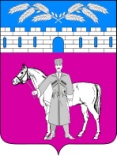 Администрация Марьянского сельского поселенияКрасноармейского района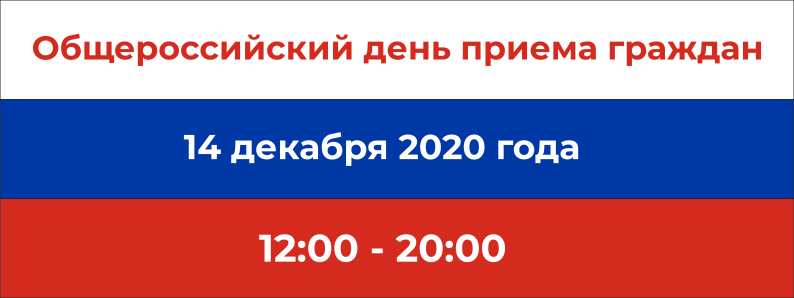 Адрес проведения личного приема граждан:353823, станица Марьянская, ул. Красная, 17 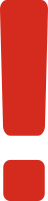 Обязательнапредварительная записьпо телефону 8 (86165) 96-3-35